VILLAGE OF HARRISTOWNMAYOR & BOARD MEMBERSEVELYN DEVERELL-MAYOR-619-3443harristownmayor@gmail.com TERESA ACREE-TRUSTEE-412-1579Carrosel5@yahoo.comLARRY DITTY-TRUSTEE-963-2353dittybl@gmail.comJEFF ELLER-TRUSTEE-855-0345Jeller9@gmail.comLES JENKINS-TRUSTEE-791-7147Ljenkins5437@yahoo.comJAY TRUSNER-TRUSTEE-217-791-2501jaytrusner@comcast.netKEVIN VESSELS-TRUSTEE-618-317-4550kmvessels@gmail.comCLERK-PENNY ALLENTREASURER-JULIE ROSEATTORNEY- ANDREW WEATHERFORDBUDGET OFFICER-RICK LASKOWSKIBUILDING INSPECTOR-RICK WATTSZONING/PLANNING OFFICER-MIKE SORRENTINOOFFICE STAFF- MISTY PETERSPUBLIC WORKS DEPT.JONATHAN CLOSSJEREMY EMBRY              REMEMBERYou can always email the Village directly from the website or by emailingharristownvillage01@gmail.com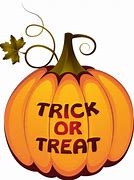 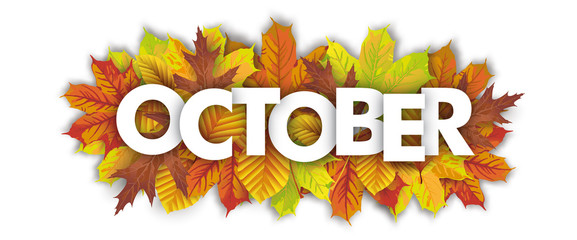 Trick or treating in the Village will be Monday, October 31, 2021 from 5-8pm.If you would like trick or treaters, remember to turn on your outside lights. Please remind children to only visit the homes with outside lights on and to use their manners.CALENDAR OF EVENTS** Indicates Office ClosedOctober 10-Columbus Day**October 31-Trick or Treating 5-8pmNovember 11-Veteran’s Day**November 19-Christmas BazaarNovember 24-Thanksgiving**November 25-Day after Thanksgiving**December 16-Santa at the VillageDecember 24- Christmas Eve **December 25- Christmas **December 31- New Year’s Eve **IMPORTANT NEWSEffective September 15, 2022 the Village of Harristown will no longer accept credit card payments for anything other than water bill payments. Only Cash, Check, or Money order will be accepted for Community Center Rentals, Golf Cart Permits, ETC… We apologize for any inconvenience.Build an Emergency Kit for National Preparedness MonthThe Illinois Emergency Management Agency wants everyone to review their family emergency plans and emergency kit. While some items recommended for an emergency kit seem obvious , like water, others might not be. The general preparedness items include: Water (1 gallon/person per day for 3 days) 3-day supply of non-perishable food, flashlight with extra batteries, first aid kit, battery operated radio, extra battery/external charger for cell phone, copies of important family documents stored in a waterproof bag or container, cash, face coverings for all family members, hand sanitizer/disinfecting wipesMore tips can be on the Illinois Emergency Management Agency (IEMA) website: www.Ready.Illinois.gov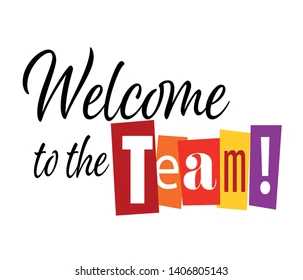 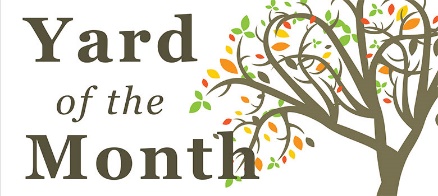 Congratulations to September’sOutstanding lawn & landscape of the month award winners.          Mr. & Mrs. German           (255 N. Twin Lakes rd.)Thanks again to Chad Hardy of Country Financial Insurance for sponsoring this community award.(Winners are chosen by non-village residents in an effort to be impartial)Election Packets now availableElection packets are available at the Village office for candidates who wish to run in the April 4, 2023 Consolidated Election. Filing to be on the ballot will be December 12-19, 2022 This year’s Christmas Bazaar will be Saturday, November 19th. If you would like to be one of the Vendors, you can find the vendor forms on the village website, contact the Village office at 217-963-2980, or email Harristownvillage01@gmail.com.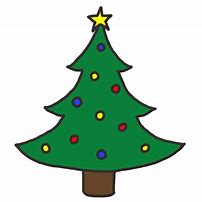 Village News and alertsYou can sign up to receive alerts to your phone about news, events, and weather that affect the Village. The Macon County Emergency Alert and notification link is on our website under the Residents category or directly at https://member.everbridge.net/453003085611879/loginOnce you have made an account, choose Village of Harristown and then choose what alerts you wish to receive. There are choices for Weather, Public Works, Village Events, Village Emergencies, and Community Events. Bored at home with the changing weather? Don’t know what to do this weekend? Here are some Local happenings you might be interested in.9/17-10/30 Black Barts Pumpkin Patch Warrensburg 10/1 Taste of History Tour (Hieronymus Mueller Museum) 10/7-10/9 Energy Balloon Fest Shelbyville10/8 – Devon on Tap: Decatur Craft Beer Festival and Music Festival10/8 Scarecrow Daze Festival Shelbyville10/14 SV Football @ home 7 pm10/14-15 Jack-O-Lantern Spectacular Springfield10/14-16 Harvest Festival Macon County fairgrounds10/15 Arthur Autumn Market Bazaar10/21 SV Football @ home 7 pm 10/27 Witches night out downtown DecaturThe Schlosser Family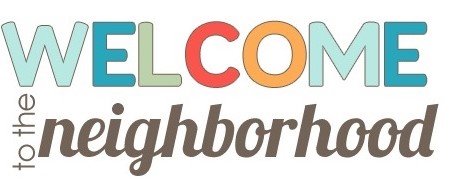 The Walpole FamilyThe Igleski FamilyThe Balli Family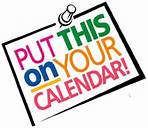 Brush Collection will beOctober 11thRemember all yard waste needs to be in bags. All branches need to be cut into 4 foot or less lengths. Brush pick-up is intended for branches removed during routine trimming or due to storm damage. Depending on future weather this may be the last pickup before winter.VILLAGE BOARD MEETING SCHEDULEOctober 24, 2022November 28, 2022December 19, 2022Meetings are open to the public to attend